«Чтобы ребенок говорил правильно…»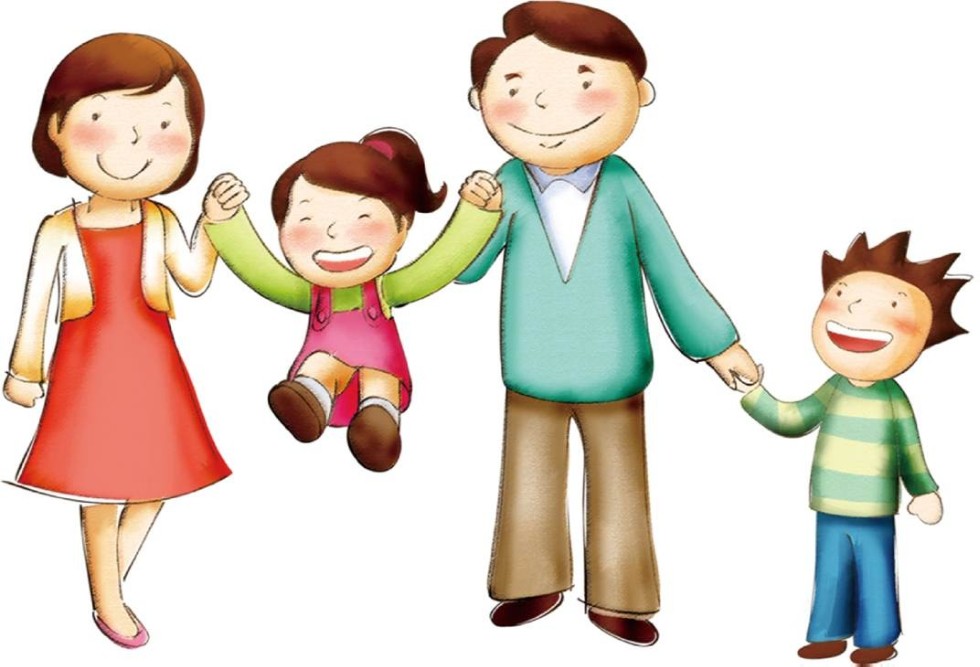              Речь не передается по наследству, ребёнок перенимает речь от окружающих. Поэтому так важно, чтобы взрослые в разговоре с ребенком следили за своим произношением, говорили с ним не торопясь, чётко произносили все звуки и слова спокойным приветливым тоном.             Неряшливая, торопливая речь взрослых отрицательно скажется на речи ребенка, он будет невнимательно относиться к своим высказываниям, не заботиться о том, как его речь воспринимается другими. Если дома говорят громко, торопливо, раздражённым тоном, то и речь ребёнка будет такой же. Если ребенок неправильно произносит какие-либо звуки, слова, не следует передразнивать его. Нельзя требовать правильного произношения звуков, когда процесс формирование звука еще не закончен. Нельзя ругать малыша за плохую речь, а лучше дать правильный образец для произношенияГоворите с ребёнком правильно  Голос является одним из показателей общей культуры речи   человека. Начиная с дошкольного возраста, следует учить детей говорить вежливо, не допускать повышенного тона, раздражительного голоса. Чистый, звучный, подвижный голос, негромкая речь являются одним из показателей общей культуры человека, служат хорошим примером для дошкольников.                                                                                                                          Речь взрослых должна быть эмоциональной, интонационно      богатой, достаточно громкой, неторопливой. Очень важно, чтобы дети слышали выразительную речь не только в детском саду, но и дома. Однако не всегда следует добиваться от детей, чтобы они точно копировали речь взрослых, нежно учить их осознанно передавать с помощью модуляции голоса свои чувства: радость, грусть, печаль, торжественность. Детям, говорящим тихо, надо напоминать о необходимости говорить по громче и наоборот.            Очень важно учить детей слушать и слышать речь окружающих, внимательно относиться к своему высказыванию, говорить приветливым, доброжелательным тоном, правильно  пользоваться громкостью с учётом условий общения, употреблять «вежливые слова»: спасибо, извините, пожалуйста и т.д.            Взрослые должны поощрять доброжелательный тон детей   в общении друг с другом.                 Обратите внимание на существующие правила речи:                                       Во время разговора всегда смотри в лицо собеседнику, это поможет говорить смело и уверенно. Не спеши с ответом, сначала проговори ответ про себя.Перед началом речи вдохни и сразу же,  начинай говорить. Говори на выдохе. Воздух расходуй на гласные звуки, чётко артикулируя их.Гласные звуки произноси широко и громко. Согласные звуки произноси легко, без нажима. В каждом слове выделяй ударный звук. Произноси его громче и протяжнее.Строго выдерживай паузы между предложениями. Длинные предложения дели. Выдерживай паузу и делай новый вдох.Всегда и везде нужно говорить плавно, спокойно, неторопливо.Держись всё время спокойно, не напрягаясь. Говори чётко, громко, выразительно.Всегда и везде при разговоре соблюдай речевые правила.Спокойный голос, доброжелательный тон взрослых не только по отношению к детям, но и друг к другу должны стать нормой любой семьи.	Поскольку речь связана с движением речевого аппарата, большую роль при борьбе с нарушениями звукопроизношения играет артикуляционная гимнастика.Цель артикуляционной гимнастики – выработка правильных движений артикуляционных органов, то есть органов, необходимых для правильного произношения звуков, и объединение простых движений в сложные, так называемые артикуляционные уклады различных звуков.       В зависимости от формы звукового дефекта употребляется тот или иной комплекс артикуляционных упражнений. Они могут быть беззвучными (без использования голоса) и с участием голоса.Рекомендации родителям:- желательно проводить артикуляционную гимнастику систематически: два раза в день (утром и вечером);- количество повторений одного и того же упражнения индивидуально для каждого ребенка. На первых занятиях можно ограничиться только двумя повторениями упражнений в связи с повышенной истощаемостью упражняемой мышцы. В дальнейшем можно доводить до 10-20 повторений, а при условии коротких перерывов увеличивать их количество.Каждое упражнение имеет свое название. Названия эти условные, но очень важно, чтобы дети их запоминали. Во-первых, название вызывает у ребенка интерес к упражнению, во-вторых, экономит время, так как не нужно всякий раз объяснять способы выполнения, а достаточно бывает лишь сказать: «Поиграем в змейку» или «Поиграем в лошадку».1. «Лопаточка». Высунуть широкий язык, расслабить, положить на нижнюю губу. Следить, чтобы язык не дрожал. Держать 10-15 секунд.2. «Чашечка». Широко раскрыть рот. Широкий язык поднять кверху. Потянуться к верхним зубам, но не касаться их. Удерживать язык в таком положении 10-15 секунд.3. «Иголочка». Открыть рот. Высунуть далеко вперед язык, напрячь его, сделать узким.Удерживать в таком положении 15 секунд.4. «Горка». Приоткрыть рот. Боковые края языка прижать к верхним коренным зубам.Кончик языка упереть в нижние передние зубы. Удерживать в таком положении 15 секунд.5. «Трубочка». Высунуть широкий язык. Боковые края языка загнуть вверх. Подуть в получившуюся трубочку. Выполнять в медленном темпе 10-15 раз.6. «Часики». Высунуть узкий язык. Двигать языком из одного угла рта в другой в медленном темпе под счет взрослого. Проделать 10-15 раз.7. «Лошадка». Присосать язык к небу, щелкнуть языком.8. «Грибок». Раскрыть рот. Присосать язык к небу. Не отрывая язык от неба, сильно оттягивать вниз нижнюю челюсть. Проделать 15 раз.9. «Качели». Высунуть узкий язык. Тянуться языком попеременно то к носу, то к подбородку. Рот при этом не закрывать. Упражнение проводится под счет взрослого 10-15 раз.10. «Вкусное варенье». Высунуть широкий язык, облизать верхнюю губу и убрать языквглубь рта. Повторить 15 раз.11. «Змейка». Широко открыть рот. Язык сильно высунуть вперед, напрячь, сделать узким. Узкий язык максимально выдвигать вперед и убирать в глубь рта. Двигать языком вмедленном темпе 15 раз.12. «Маляр». Высунуть язык, приоткрыть рот. Облизать сначала верхнюю, затем нижнююгубу по кругу. Проделать 10 раз, меняя направление.13. «Катушка». Кончик языка упереть в нижние передние зубы. Боковые края языка прижать к верхним коренным зубам. Широкий язык «выкатывать» вперед и убирать в глубьрта. Проделать 15 раз. В отличие от упражнения «Горка», язык в форме валика перемещается вперед-назад.14. «Лягушка». Улыбнуться, с напряжением обнажив сомкнутые зубы. Удерживать данное положение на счет до пяти. Прикус должен быть естественным, нижняя челюсть недолжна выдвигаться вперед.15. «Хоботок». Губы и зубы сомкнуты. С напряжением вытянуть губы вперед трубочкой.Удерживать их в таком положении на счет до пяти.16. «Окошко». На счет «раз» широко открыть рот (окошко открыто), на счет «два» закрыть рот (окошко закрыто.)Чем больше мы разговариваем с ребенком, чем больше мы ему показываем и рассказываем, тем лучше для его речевого и интеллектуального развития.Учитель – дефектолог Дмитрогло Мария Владимировна